УТВЕРЖДАЮПриказ директора колледжа от 25.05.2021 г. № 119/1РАБОЧАЯ ПРОГРАММа УЧЕБНОЙ ДИСЦИПЛИНЫ ОП.01 Материаловедение  программа подготовки квалифицированных рабочих, служащих среднего профессионального образованияпо профессии 15.01.35 Мастер слесарных работ2021 Рабочая программа учебной дисциплины разработана на основе Федерального государственного образовательного стандарта (далее – ФГОС),  программы подготовки квалифицированных рабочих и служащих среднего профессионального образования по профессии 15.01.35 Мастер слесарных работРазработчик: Илингина Е.Е.РАССМОТРЕНАна заседании ПЦКПротокол № __ от «___» __________ 2021  г.
Председатель ПЦК __________/Елшанская С.В./   СОДЕРЖАНИЕ           паспорт Рабочей ПРОГРАММЫ УЧЕБНОЙ ДИСЦИПЛИНЫОП.01 Материаловедение1.1. Область применения примерной программы Рабочая программа учебной дисциплины является частью рабочей основной профессиональной образовательной программы в соответствии с ФГОС по программе подготовке квалифицированных рабочих, служащих по профессии 15.01.35 Мастер слесарных работ в части освоения основного вида профессиональной деятельности (ВПД):1.2. Цели и задачи учебной дисциплины  – требования к результатам освоения учебной дисциплины С целью овладения указанным видом профессиональной деятельности и соответствующими профессиональными компетенциями обучающийся в ходе освоения учебной дисциплины уметь:  выполнять механические испытания образцов материалов; использовать физико-химические методы исследования металлов; пользоваться справочными таблицами для определения свойств металлов; выбирать материалы для осуществления профессиональной деятельностизнать: основные свойства и классификацию материалов, использующихся в профессиональной деятельности; 	наименование, свойства, маркировку обрабатываемого материала;  	правила применения охлаждающих и смазывающих материалов;  	основные сведения о металлах;  	основные сведения о неметаллических, прокладочных, уплотнительных, электротехнических материалах, стали, их классификацию. В процессе освоения дисциплины у студентов должны формироваться общие компетенции (ОК):В процессе освоения дисциплины у студентов должны формироваться профессиональные компетенции (ПК):ПК 1.1. Выполнять подготовку рабочего места, заготовок, инструментов, приспособлений для изготовления режущего и измерительного инструмента в соответствии с производственным заданием с соблюдением требований охраны труда, пожарной, промышленной и экологической безопасности, правил организации рабочего места. ПК 1.3.  Выполнять пригоночные слесарные операции при изготовлении деталей приспособлений, режущего и измерительного инструмента в соответствии с производственным заданием с соблюдением требований охраны труда.ПК 2.1. Подготавливать оборудование, инструменты, рабочее место для сборки и смазки узлов и механизмов средней и высокой категории сложности, механической, гидравлической, пневматической частей изделий машиностроения в соответствии с производственным заданием с соблюдением требований охраны труда, пожарной, промышленной и экологической безопасности, правил организации рабочего места.ПК 2.2. Выполнять сборку, подгонку, соединение, смазку и крепление узлов и механизмов машин, оборудования, агрегатов с помощью ручного и механизированного слесарно-сборочного инструмента в соответствии с производственным заданием с соблюдением требований охраны труда, пожарной, промышленной и экологической безопасности.ПК 3.1. Подготавливать рабочее место, инструменты и приспособления для ремонтных работ в соответствии с производственным заданием с соблюдением требований охраны труда, пожарной, промышленной и экологической безопасности, правил организации рабочего места.1.3. Рекомендуемое количество часов на освоение примерной программы учебной дисциплины 	Максимальной учебной нагрузки обучающегося 36 часов, в том числе: обязательной аудиторной учебной нагрузки обучающегося 34 часов;  	самостоятельной работы обучающегося 2 часов; 2. СТРУКТУРА И СОДЕРЖАНИЕ УЧЕБНОЙ ДИСЦИПЛИНЫ2.1. Объем учебной дисциплины и виды учебной работы2. СТРУКТУРА И СОДЕРЖАНИЕ УЧЕБНОЙ ДИСЦИПЛИНЫ 	2.2 Тематический план и содержание ОП.01 Материаловедение	3. УСЛОВИЯ РЕАЛИЗАЦИИ УЧЕБНОЙ ДИСЦИПЛИНЫ 3.1. Требования к минимальному материально-техническому обеспечению Реализация учебной дисциплины требует наличия учебного кабинета по материаловедению.Оборудование учебного кабинета: учебные столы, учебные стулья, доска, стенды, плакаты,  Технические средства обучения: интерактивная доска, проектор, компьютер 3.2. Информационное обеспечение обучения Перечень рекомендуемых учебных изданий: В.Н.Заплатин. Основы материаловедения (металлообработка), учебное пособие для учащихся образовательных учреждений начального профессионального образования, 4-ое изд. исправленное, М., издательство «Академия», 2015 г., 256 с., ил. В.Н. Заплатин, Ю.И.Сапожников, А.В.Дубов «Справочное пособие по материаловедению (металлообработка)», 	справочник 	для 	учащихся 	учреждений 	начального профессионального образования, 3-е изд., стереотипное, М., издательство «Академия», 2009г., 224с.,ил. Ю.Т.Чумаченко, «Материаловедение и слесарное дело», учебное пособие для учащихся учреждений начального профессионального образования, 4-ое издание, М., издательство «Феникс», 2009г., 400с., ил. Виноградов Ю.Г., Орлов К.С., Попова Л.А. «Материаловедение», учебник для средних профессионально-технических училищ, 2-е издание перераб. и дополн., - М.: Высш. Шк., 2007 – 256с., - ил. Перечень интернет-ресурсов: http://dic.academic.ru/dic.nsf/bse/108796/%D0%9C%D0%B5%D1%85%D0%B0%D0%BD%D0%B8%D1%87%D0%B5%D1%81%D0%BA%D0%B8%D0%B5http://stroyunid.ru/page-12.htmhttp://ru.wikipedia.org/wiki/%D0%A1%D1%82%D0%B0%D0%BB%D1%8Chttp://www.markmet.ru/diagrammy-splavov/diagramma-sostoyaniya-sistemy-zhelezo-%E2%80%93uglerod-fe-chttp://naukaspb.ru/spravochniki/Demo%20Metall/2.htmhttp://renus.ru/blog/4-0-11http://bse.sci-lib.com/article125998.htmlПеречень дополнительной литературы Самохоцкий А.И., Кунявский М.Н. «Лабораторные работы по металловедению и термической обработке металлов», учебное пособие для машиностроительных техникумов, 3-е издание перераб. и дополн. – М., Машиностроение, 1981. – 174с., ил. Жуковец И.И. «Механические испытания металлов», учебное пособие для технических училищ – М.: Высш. Шк., 1980.-191 с., ил. Жуковец И.И. «Механические испытания металлов», учебник для средних профессионально-технических училищ.-2-е изд., перераб. и дополн. – М.: Высш.шк., 1986. – 199 с., ил. А.В.Кузнецов, «Топливо и смазочные материалы», учебное пособие для студентов высших учебных заведений, 2-ое издание, перераб., и дополн., М., издательство «КолосС», 2010г., 160с., ил. 3.3. Общие требования к организации образовательного процесса 	Содержание рабочей программы учебной дисциплины «Основы материаловедения» определено конкретным видом профессиональной деятельности, к которому готовится выпускник.  В целях реализации компетентностного подхода предусмотрено использование в образовательном процессе активных и интерактивных форм проведения занятий в сочетании с внеаудиторной работой для формирования и развития общих и профессиональных компетенций обучающихся. Для активизации познавательной деятельности обучающихся и развития их творческого мышления преподавателю рекомендуется применять различные методы современного обучения, широко использовать наглядные пособия и технические средства обучения;  организовывать групповые и индивидуальные методы и  формы работы; сопровождать объяснение материала практическими заданиями и расчетами.  При работе над темами самостоятельной подготовки обучающимся оказываются консультации. При выполнении заданий обучающиеся должны пользоваться  учебной и справочной литературой В рабочей программе  учебной дисциплины сформулированы требования к результатам их освоения: компетенциям, приобретаемому практическому опыту, знаниям и умениям.  Контроль знаний и умений проводится в форме текущей и промежуточной аттестации. Текущая аттестация обучающихся проводится в форме тестовых заданий, отчётов по практическим работам, контрольным работам. Промежуточная аттестация обучающихся по учебной дисциплине проводится в форме зачёта, который, может проводиться в виде теста, написания реферата. Аттестация обучающихся по изучению учебной дисциплины – дифференцированного зачета (квалификационный) в котором обучающийся должен подтвердить требуемый уровень усвоения учебной дисциплины, результатом которого может быть две оценки: подтвердил требуемый уровень, не подтвердил требуемого уровня подготовки. На дифференциальный зачет могут быть представлены работы и отчетные материалы по выполненным заданиям. В процессе освоения учебной дисциплины необходимо создавать условия для формирования устойчивого интереса к профессии, воспитания ответственности, аккуратности, рациональности; развития внимания, технического мышления. 4. КОНТРОЛЬ И ОЦЕНКА РЕЗУЛЬТАТОВ ОСВОЕНИЯ УЧЕБНОЙ ДИСЦИПЛИНЫ Контроль и оценка результатов освоения учебной дисциплины осуществляется преподавателем в процессе проведения практических занятий и лабораторных работ, тестирования, а также выполнения обучающимися индивидуальных заданий, проектов, исследований. Формы и методы контроля и оценки результатов обучения должны позволять проверять у обучающихся не только сформированность профессиональных компетенций, но и развитие общих компетенций и обеспечивающих их умений. 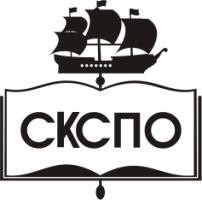 государственное автономное профессиональное образовательное учреждение Самарской области«Самарский колледж сервиса производственного оборудования имени Героя Российской ФедерацииЕ.В. Золотухина»ПАСПОРТ ПРОГРАММЫ УЧЕБНОЙ ДИСЦИПЛИНЫСТРУКТУРА и содержание УЧЕБНОЙ ДИСЦИПЛИНЫусловия реализации программы учебной дисциплиныКонтроль и оценка результатов Освоения учебной дисциплиныОК 01.Выбирать способы решения задач профессиональной деятельности, применительно к различным контекстам.ОК 02.Осуществлять поиск, анализ и интерпретацию информации, необходимой для выполнения задач профессиональной деятельности.ОК 03.Планировать и реализовывать собственное профессиональное и личностное развитие.ОК 04.Работать в коллективе и команде, эффективно взаимодействовать с коллегами, руководством, клиентами.ОК 09.Использовать информационные технологии в профессиональной деятельности.Вид учебной работыОбъем часовМаксимальная учебная нагрузка (всего)36Обязательная аудиторная учебная нагрузка (всего) 34в том числе:Лабораторно-практические  задания 12Самостоятельная работа обучающегося (всего) 2Итоговая аттестация в форме зачета                                                                                                   Итоговая аттестация в форме зачета                                                                                                   Наименован ие разделов и темСодержание учебного материала, лабораторные работы и практические занятия, самостоятельная работа обучающихся Содержание учебного материала, лабораторные работы и практические занятия, самостоятельная работа обучающихся Объем часов Тип урока Литература ТСО, наглядные пособия Уровень освоения 1 2 2 3 4 5 6 7 ОП.04 Основы материаловедения ОП.04 Основы материаловедения ОП.04 Основы материаловедения 38Тема  1 Свойства материалов Содержание Содержание 16 8 Тема  1 Свойства материалов В том числе лабораторно-практические работы В том числе лабораторно-практические работы 16 8 Тема  1 Свойства материалов 1 Основные понятия о деформации  1Комбинированный урок [1], §3-5 плакаты «Виды деформации» 1,2 Тема  1 Свойства материалов 2 Физические  и химические свойства материалов 1Комбинированный урок [1], §6-8 [4], §2, 4 Презентация «Физические свойства металлов»1,2 Тема  1 Свойства материалов 3 Механические  и технологические свойства материалов 1Комбинированный урок [4], §3,5 [1], §7,10 Презентация «Технологические испытания»1,2 Тема  1 Свойства материалов 4 Коррозионная стойкость, способы защиты деталей от коррозии. 1Комбинированный урок [4], §26-27 Презентация «Виды коррозии и способы защиты от нее»1,2 Тема  1 Свойства материалов 5 Практическая работа № 1 « Определение прочности и пластичности материалов при испытаниях на растяжение, сжатие» 2 Практическая работа Д. л-ра::[3],гл.1 §1-5Плакат «Диаграмма растяжения»1,2 Тема  1 Свойства материалов 6 Практическая работа №2 « Испытания на твердость» 2 Практическая работа Д. л-ра::[3], гл.2,§1-4 Инструкционная карта1,2 1 2 2 3 4 5 6 7 7 Практическая работа № 3 «Испытания на ударную вязкость» 2 Практическая работа Д. л-ра::[3], гл.3,§1 Инструкционная карта1,2 8 Практическая работа № 4 « Технологические испытания» 2 Практическая работа Д. л-ра::[3], гл.3,§2 Инструкционная карта1,2 Самостоятельная работа при изучении темы 1Самостоятельная работа при изучении темы 131 Сбор материала для презентации «Виды деформации»Самост. работа Период. издания, интернетресурсыИнструкция по с/р2,3 2 Анализ материала презентации «Виды деформации» Самост. работаПериод. издания, интернетресурсыИнструкция по с/р2,33 Презентация«Виды деформации»Самост. работаПериод. издания, интернетресурсыИнструкция по с/р2,34 Оформление отчета по п/р № 1,2 Самост. работа[3],гл.1 §1-5,  гл.2,§1-4, гл.3,§1, гл.3,§2Инструкция по п/р2 5 Оформление отчета по п/р №3Самост. работа[3],гл.1 §1-5,  гл.2,§1-4, гл.3,§1, гл.3,§2Инструкция по п/р2 6 Оформление отчета по п/р №4Самост. работа[3],гл.1 §1-5,  гл.2,§1-4, гл.3,§1, гл.3,§2Инструкция по п/р2 Тема  2 Металлы и сплавыСодержаниеСодержание24Тема  2 Металлы и сплавыВ том числе лабораторно-практические работыВ том числе лабораторно-практические работы12Тема  2 Металлы и сплавы1 Чугуны и стали 2 Комбинирован ный урок [4], §10-15 [3], §3,5 [1], §11-13 Презентация «Железоуглерод истые сплавы»1,2 Тема  2 Металлы и сплавы2 Медь и ее сплавы 2 Комбинирован ный урок [4], §20 [1], §14 Презентация «Сплавы на основе меди»1,2 Тема  2 Металлы и сплавы3 Алюминий, магний и их сплавы 2 Комбинирован ный урок [4], §21 [1], §15-16 Плакаты «Классификация алюминиевых сплавов»1,2 1 2 2 3 4 5 6 7 4 Свинец, олово, никель, титан, хром, цинк 1Комбинирован ный урок [4], §22 [1], §17 Плакаты «Цветные металлы и сплавы на их основе»1,2 5 Антифрикционные сплавы 1Комбинирован ный урок [4], §23 [1], §18-19 Презентация «Антифрикцио нные сплавы» 1,2 6 Твердые сплавы и припои 1Комбинирован ный урок [4], §25-25 [1], §20-21 Плакат «Виды припоев» 1,2 7 Практическая работа № 5 «Микроанализ железоуглеродистых сплавов» 2Практическая работа Д.-л-ра: [1], стр.91-100 Инструкционная карта1,2 8 Практическая работа № 6 «Микроанализ сталей» 2Практическая работа Д.-л-ра: [1], стр.108-120 Инструкционная карта1,2 9 Практическая работа № 7 «Микроанализ алюминиевых и магниевых сплавов» 2Практическая работа Д.-л-ра: [1], стр.125 Инструкционная карта1,2 Самостоятельная работа при изучении темы 2Самостоятельная работа при изучении темы 231 Сбор материала для презентации «Антифрикционные сплавы»Самост. работаПериод. издания, интернетресурсыИнструкция по с/р2,3 2 Анализ материала презентации «Антифрикционные сплавы» Самост. работаПериод. издания, интернетресурсыИнструкция по с/р2,33 Презентация«Антифрикционные сплавы»Самост. работаПериод. издания, интернетресурсыИнструкция по с/р2,31 2 2 3 4 5 6 7 4 Оформление отчета по л/р Самост. работаД.-л-ра: [1], стр.91-100 Инструкция по п/р2,31 2 2 3 4 5 6 7 Тема  3 Неметаллические материалы СодержаниеСодержание9Тема  3 Неметаллические материалы В том числе лабораторно-практические работыВ том числе лабораторно-практические работы2Тема  3 Неметаллические материалы 1 Вспомогательные материалы 1Комбинирован ный урок [4], §34-39 Презентация «Абразивные материалы»1,2 Тема  3 Неметаллические материалы 2 Смазочные материалы и специальные жидкости 1Комбинирован ный урок [4], §59-66 Табл. «Физ-хим. и эксплуат. харки смазок»1,2 Тема  3 Неметаллические материалы 3 Практическая работа № 8 «Исследование качества смазочных материалов» 2Практическая работа Д.-л-ра: [4], стр.3 Инструкционная карта1,2 Тема  3 Неметаллические материалы 4 Электро-, тепло-, гидроизоляционные материалы 1 Комбинирован ный урок [4], §67-70 Образцы материалов1,2 Тема  3 Неметаллические материалы Самостоятельная работа при изучении темы 3Самостоятельная работа при изучении темы 32Тема  3 Неметаллические материалы 1 Оформление отчета по п/р №9 Сбор материала для презентации «Резиновые материалы в машиностроении»Анализ материала презентации «Резиновые материалы в машиностроении» Презентация«Резиновые материалы в машиностроении»Решение теста «Пластичные смазки» Решение теста «Классификация индустриальных масел» 1 Самост. работаД.-л-ра: [4], стр.3 Инструкционная карта2, 3 Тема  3 Неметаллические материалы 1 Оформление отчета по п/р №9 Сбор материала для презентации «Резиновые материалы в машиностроении»Анализ материала презентации «Резиновые материалы в машиностроении» Презентация«Резиновые материалы в машиностроении»Решение теста «Пластичные смазки» Решение теста «Классификация индустриальных масел» 1 Самост. работаПериодическ ие издания, интернетресурсыИнструкция по с/р2, 3Всего, включая самостоятельную работу 36Результаты  (освоенные профессиональные компетенции) Формы и методы контроля и оценки Обучающийся должен уметь:выполнять механические испытания образцов материалов; Отчеты по практическим работам использовать физико-химические методы исследования металлов; Отчеты по практическим работам пользоваться справочными таблицами для определения свойств металлов; Отчеты по практическим работам выбирать материалы для осуществления профессиональной деятельности.Отчеты по практическим работам Обучающийся должен знать:основные свойства и классификацию материалов, использующихся в профессиональной деятельности; Фронтальный опрос, тесты; зачет; проверочные работы; контрольные срезы наименование, свойства, маркировку обрабатываемого материала; Фронтальный опрос, тесты; зачет; проверочные работы; контрольные срезы правила применения охлаждающих и смазывающих материалов; Фронтальный опрос, тесты; зачет; проверочные работы; контрольные срезы основные сведения о металлах; Фронтальный опрос, тесты; зачет; проверочные работы; контрольные срезы основные сведения о неметаллических, прокладочных, уплотнительных, электротехнических материалах, стали, их классификацию. Фронтальный опрос, тесты; зачет; проверочные работы; контрольные срезы Результаты  (освоенные общие компетенции) Основные показатели оценки результата Формы и методы контроля и оценки Формы и методы контроля и оценки Понимать сущность и социальную значимость своей будущей профессии, 	проявлять 	к ней устойчивый интерес. участие в конкурсах профессионального мастерства, участие в профориентационной работе, - активное посещение учебных занятий, консультаций  Выполнение практических заданий Собеседование обучающимися Анкетирование с Организовывать собственную деятельность, исходя из цели и способов ее достижения, определенных руководителем. выбор и применение методов и способов 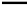 решения профессиональных задач в области выбора материала при ремонте деталей узлов, механизмов и агрегатов; Выполнение практических заданий Собеседование обучающимися Анкетирование с Анализировать рабочую ситуацию, осуществлять текущий и итоговый контроль, оценку и коррекцию собственной деятельности, нести ответственность за результаты своей работы. самоанализ и коррекция результатов собственной работы; 	оценка 	эффективности 	и 	качества 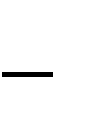 выполнения; обучающихся Анкетирование родителей наблюдение 	на практических занятиях, оценка 	качества оформления самостоятельных работ обучающихся Анкетирование родителей наблюдение 	на практических занятиях, оценка 	качества оформления самостоятельных работ Осуществлять поиск информации, необходимой для эффективного выполнения профессиональных задач эффективный 	поиск 	необходимой информации; использование различных источников, включая электронные. обучающихся Анкетирование родителей наблюдение 	на практических занятиях, оценка 	качества оформления самостоятельных работ обучающихся Анкетирование родителей наблюдение 	на практических занятиях, оценка 	качества оформления самостоятельных работ Использовать информационнокоммуникационные технологии эффективный поиск необходимой информации с использованием интернет ресурсов; обучающихся Анкетирование родителей наблюдение 	на практических занятиях, оценка 	качества оформления самостоятельных работ обучающихся Анкетирование родителей наблюдение 	на практических занятиях, оценка 	качества оформления самостоятельных работ Работать в команде, эффективно общаться с коллегами, руководством, клиентами. взаимодействие с обучающимися, преподавателями и мастерами в ходе обучения - быстрота адаптации в новом коллективе - активность, принятия участия в различных мероприятиях, кружках, секциях; соблюдение требований корпоративной или деловой культуры. обучающихся Анкетирование родителей наблюдение 	на практических занятиях, оценка 	качества оформления самостоятельных работ обучающихся Анкетирование родителей наблюдение 	на практических занятиях, оценка 	качества оформления самостоятельных работ 